RESULTADO – TOMADA DE PREÇON° 202382TP34544HEAPAO Instituto de Gestão e Humanização – IGH, entidade de direito privado e sem fins lucrativos, classificado comoOrganização Social, vem tornar público o resultado da Tomada de Preços, com a finalidade de adquirir bens,insumos e serviços para o HEAPA - Hospital Estadual de Aparecida de Goiânia, com endereço à Av. Diamante, s/n - St. Conde dos Arcos, Aparecida de Goiânia/GO, CEP: 74.969-210.Bionexo do Brasil LtdaRelatório emitido em 06/03/2023 09:44CompradorIGH - HUAPA - HOSPITAL DE URGÊNCIA DE APARECIDA DE GOIÂNIA (11.858.570/0004-86)AV. DIAMANTE, ESQUINA C/ A RUA MUCURI, SN - JARDIM CONDE DOS ARCOS - APARECIDA DE GOIÂNIA, GO CEP: 74969-210Relação de Itens (Confirmação)Pedido de Cotação : 270087921COTAÇÃO Nº 34544 - QUÍMICOS - HEAPA FEV/2023Frete PróprioObservações: *PAGAMENTO: Somente a prazo e por meio de depósito em conta PJ do fornecedor. *FRETE: Só serão aceitas propostas com frete CIF epara entrega no endereço: AV. DIAMANTE, ESQUINA C/ A RUA MUCURI, JARDIM CONDE DOS ARCOS, AP DE GOIÂNIA/GO CEP: 74969210, dia ehorário especificado. *CERTIDÕES: As Certidões Municipal, Estadual de Goiás, Federal, FGTS e Trabalhista devem estar regulares desde a data daemissão da proposta até a data do pagamento. *REGULAMENTO: O processo de compras obedecerá ao Regulamento de Compras do IGH,prevalecendo este em relação a estes termos em caso de divergência.Tipo de Cotação: Cotação NormalFornecedor : Todos os FornecedoresData de Confirmação : TodasFaturamentoMínimoValidade daPropostaCondições dePagamentoFornecedorPrazo de EntregaFrete ObservaçõesComercial Cirurgica RioclarenseLtda- SPJAGUARIÚNA - SP1 dias apósconfirmação1R$ 500,000017/02/202330 ddlCIF-Usuário Ws Rioclarense - (19) 3522-5800bionexo@rioclarense.com.brMais informaçõesPM DOS REIS LTDAGOIÂNIA - GOPolyanna Marinho Dos Reis - (62) 99976-1 dias apósconfirmação23R$ 0,000017/02/202317/02/202330 ddl30 ddlCIFCIFnullnull5278DIRETOR@APARECIDAMED.COM.BRMais informaçõesRM Hospitalar LtdaGOIÂNIA - GOMÃ¡rcia Nunes de Castro - (62) 4006-3998vendas@rmhospitalar.comMais informações1dias apósR$ 150,0000confirmaçãoProgramaçãode EntregaPreçoUnitário FábricaPreçoValorTotalProdutoCódigoFabricanteEmbalagem Fornecedor ComentárioJustificativaRent(%) QuantidadeUsuárioCLOREXIDINASOLUCAOALCOOLICA A0.5% 100ML ->CLOREXIDINASOLUCAOALCOOLICA 0.5%FRASCO 100ML -FRASCO-ALMOTOLIAPLASTICADaniellyEvelynPereira DaCruzDESCARTAVELLACRADA, COMSISTEMA DEABERTURA DENAO NECESSITEDE MATERIALCORTANTE , COMTAMPAComercialCirurgicaRioclarenseLtda- SPCLOREXIDINA 0,5% SOLHIDROALCOOLICA CX C/24FRX 100ML, VIC PHARMAR$R$R$238,8000332404-CAIXA--120 Frasco1,9900 0,000016/02/202315:12ADICIONAL PARAENCAIXE APOSABERTURA,AUSENCIA DECORANTES,CONSERVANMTESE ODORES.DaniellyEvelynPereira DaCruzCLOREXIDINASOLUCAODEGERMANTECLOREXIDINA 2%DEGERMANTE 100MLALMOTOLIA CX C/24UN -88192, VIC PHARMAComercialCirurgicaRioclarenseLtda- SPR$R$R$301,20006838722--CAIXACAIXA---120 Unidade2 Galao2% FRASCO00ML -UNIDADE2,5100 0,0000116/02/202315:12GLUTARALDEIDO 17209A 2% C/VIC GLUTARAL CLEAR CXC/2GL 5000ML - 8184, VICPHARMAComercialCirurgicaRioclarenseLtda- SPFornecedores nãoatingemfaturamentomínimo;R$R$R$290,0000DaniellyEvelynPereira DaCruz145,0000 0,0000ATIVADOR000ML -> COM5ESTABILIDADEPOR UMPERIODO DE 14DIAS.16/02/202315:12APRESENTARREGISTRO DESANEANTECATEGORIZADOCOMODESINFETANTEDE ALTO NIVELOUDESINFETANTEDE NIVELINTERMEDIARIO,CONFORME RDCNº 35 DE16/10/2010 ERDC Nº31 DE4/07/2011.0REFERENCIA:STERANIOS 2%OUEQUIVALENTE.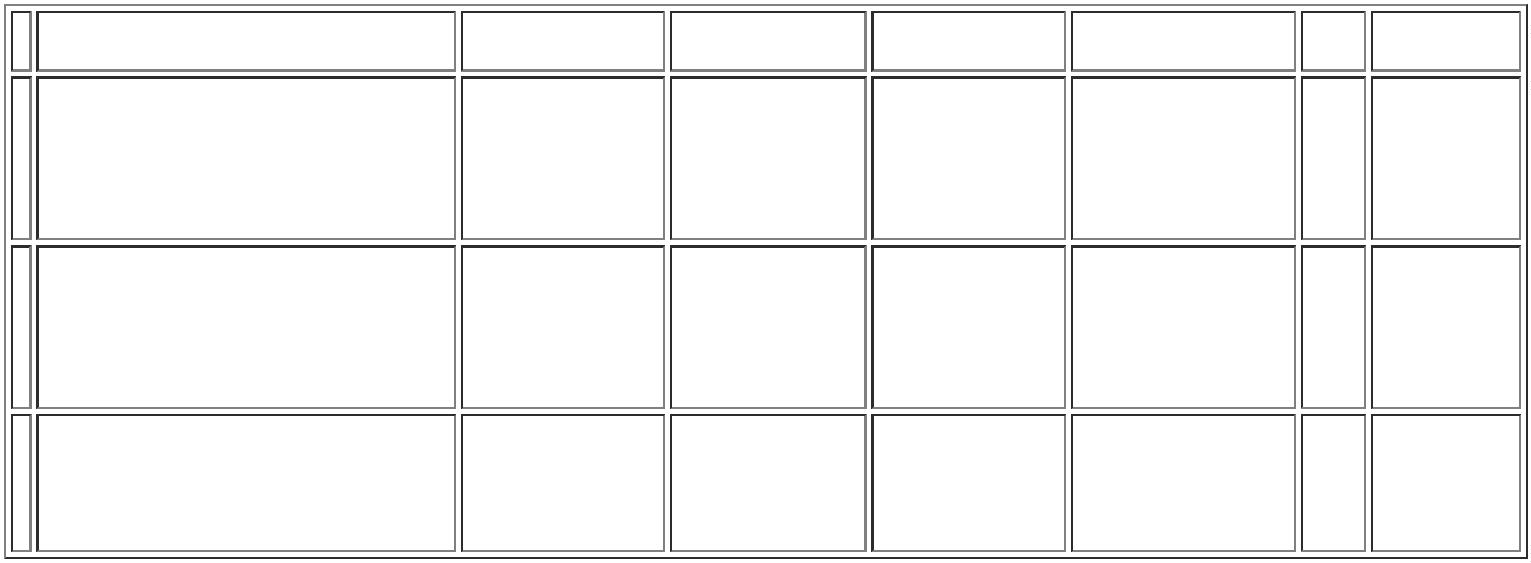 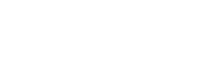 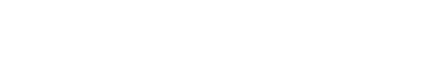 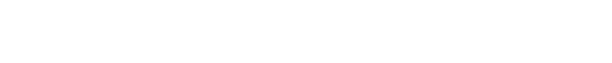 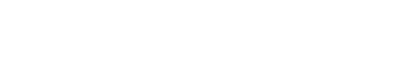 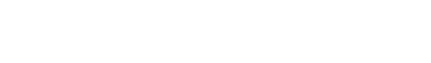 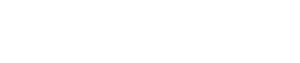 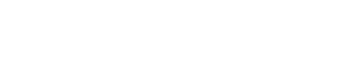 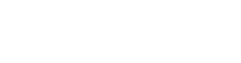 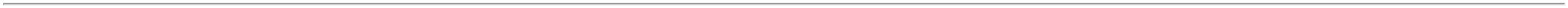 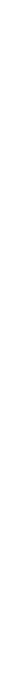 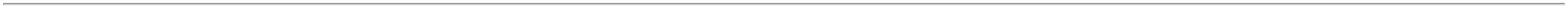 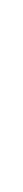 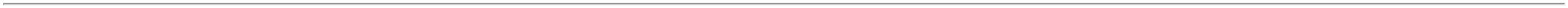 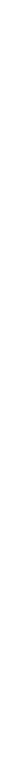 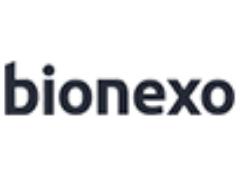 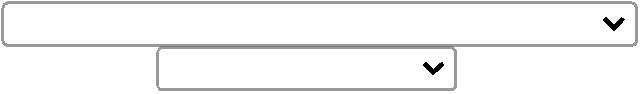 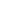 INCLUSO FITA DATAXA DOGLUTARALDEIDO.DEVEAPRESENTARTEMPO MÁX DE20MIN DEIMERSÃO P/DESINFEÇÃOS EFISPQ(FICHA DEINFORM. DESEGURANÇA DEPRODUTOSQUIMICOS)CONFORMENORMA ABNT-NBR 14725 -GALAOTotalParcial:R$830,0000242.0Total de Itens da Cotação: 8Total de Itens Impressos: 3Programaçãode EntregaPreçoUnitário FábricaPreçoValorTotalProdutoCódigoFabricanteEmbalagem Fornecedor ComentárioJustificativaRent(%) QuantidadeUsuário;HOSPIDROGASCOTOU ITEMDaniellyEvelynPereira DaCruzCLOREXIDINASOLUCAOALCOOLICA ACLOREXIDINA SOLUCAOALCOOLICA A 0.5% 1000ML -RIO QUIMICA - RIO QUIMICAINCORRETAMENTE/ PONTAMED: NÃOATINGEFATURAMENTOMÍNIMOPM DOSREIS LTDAR$R$R$216,00002514010--CAIXAnullnull36 Unidade6,0000 0,00000.5% 1000ML -UNIDADE16/02/202315:12DaniellyEvelynPereira DaCruzCLOREXIDINASOLUCAOAQUOSA A 2%Fornecedores nãoatingemCLOREXIDINA AQUOSA 0,2% -FRS 100ML - PROLINKPM DOSREIS LTDAR$R$R$367,500032457UND250 Frascofaturamentomínimo;1,4700 0,0000100ML - FRASCO16/02/202315:12TotalParcial:R$583,5000286.0Total de Itens da Cotação: 8Total de Itens Impressos: 2Programaçãode EntregaPreçoUnitário FábricaPreçoValorTotalProdutoCódigoFabricanteEmbalagem Fornecedor ComentárioJustificativaRent(%) QuantidadeUsuário;HOSPFAR: NÃOFATURA PORPENDÊNCIADaniellyEvelynPereira DaCruzALCOOL LIQUIDO70% 1000ML ->FINANCEIRA /CRISTALFARMA EAPOLLOMATERIAIS: NÃORESPONDERAM E-MAIL DERMHospitalarLtdaALCOOL ETILICOALCOOL 70% 1.000ML.C/12,J.FERESR$R$R$1518-CXnull192 Litro70% SOLUCAOFRASCO 1000MLLITRO5,4025 0,00001.037,280016/02/202315:12-HOMOLOGAÇÃO;SAMEH E PM DOSREIS: COTARAMITEMINCORRETAMENTE/ INDALABOR,ALFALAGOS E NL:NÃO ATINGEFATURAMENTOMINIMO /DaniellyEvelynPereira DaCruzCLOREXIDINASOLUCAOAQUOSA 0.2%RMHospitalarLtdaRIOHEX 0,2% DERMO SUAVE,RIOQUIMICAR$R$R$78,4800416970-FRASCOnull12 Unidade6,5400 0,00001000ML -UNIDADE16/02/202315:12HOSPFAR: NÃOFATURA PORPENDÊNCIAFINANCEIRAGEL P/ ECG C/ALTACONDUTIVIDADEHIDROSSOLUVELDaniellyEvelynPereira DaCruzFornecedores nãoatingemfaturamentomínimo;GEL P/RMHospitalarLtdaR$R$R$50,400074814-ELETROCARDIOGRAMA(ULTRA)00G (COR AZUL), MULTIGELFRnull30 Frasco100ML -> GELPARA ECG1,6800 0,0000116/02/202315:12FRASCO COM 100GR - FRASCOTotalParcial:R$234.062.01.166,1600Total de Itens da Cotação: 8Total de Itens Impressos: 3TotalGeral:R$72.579,6600Clique aqui para geração de relatório completo com quebra de página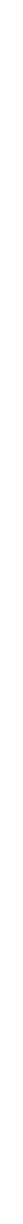 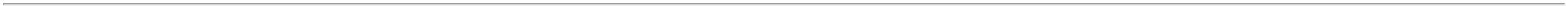 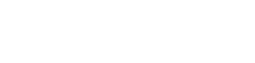 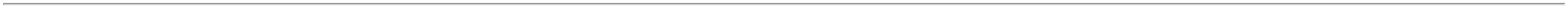 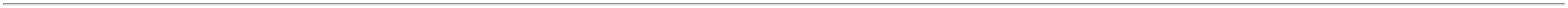 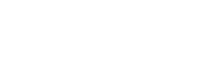 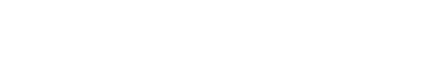 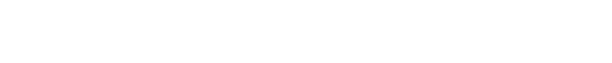 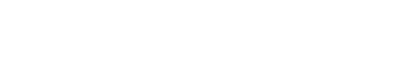 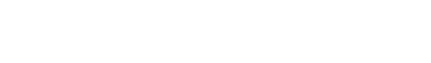 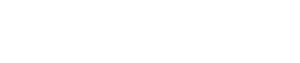 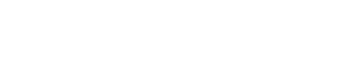 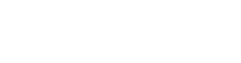 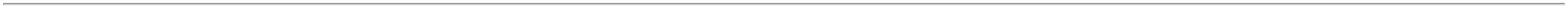 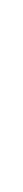 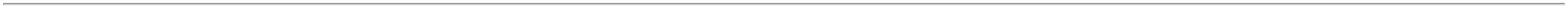 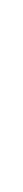 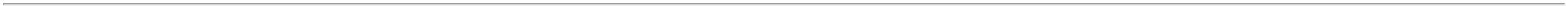 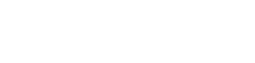 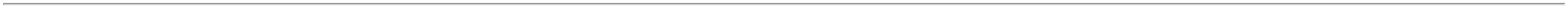 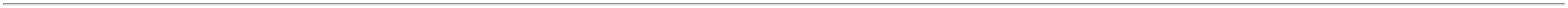 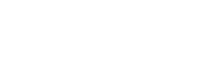 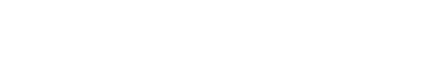 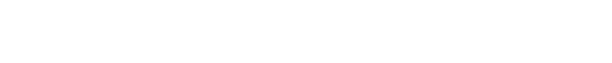 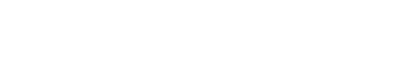 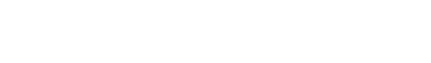 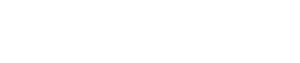 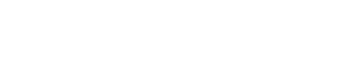 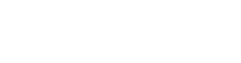 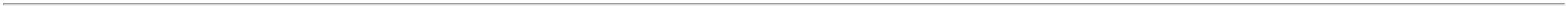 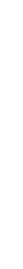 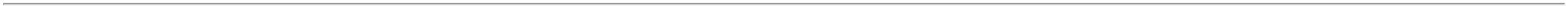 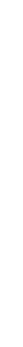 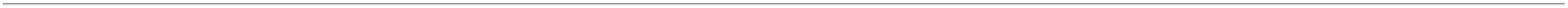 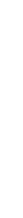 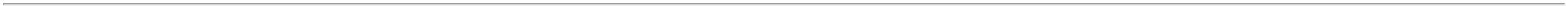 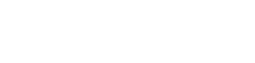 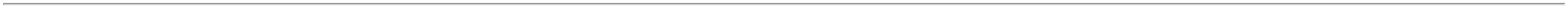 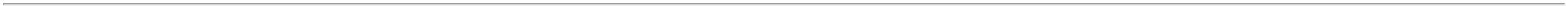 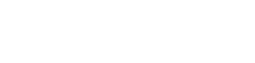 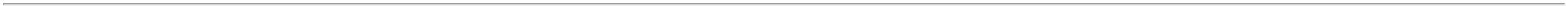 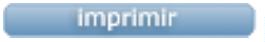 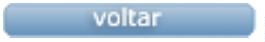 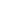 